Peter SchotmanPersonaliaNaam			:	Peter Schotman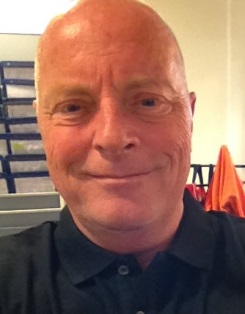 Woonplaats		:	RotterdamBurgerlijke staat	:	GehuwdNAW			: 	Max Heymansstraat 41				3059 MK Rotterdam				06-3305.1943			:	info@peterschotman.nlDit ben ik: Ambitieus, betrokken, brede interesse, commercieel , een enthousiaste teamspeler, gedreven, gestructureerd, hou van transparante communicatie, in bezit van een sterk leiderschap, motiverend, open karakter, organisatietalent, prettig in de omgang, resultaatgericht en sterk in relaties.Dit kan ik:Communicatie is een van mijn passies. Ik werk graag samen met verschillende mensen, op verschillende niveaus. Zelfstandigheid en vrijheid van handelen vind ik belangrijk. Ik hou ervan om opdrachten en projecten in welke vorm dan ook te realiseren. Ik neem graag het initiatief, met mijn aanstekelijke geestdrift en weet met dit enthousiasme mensen te motiveren. In mijn werk hecht ik waarde aan een duidelijke visie, openheid en betrokkenheid, een goede werksfeer en ruimte voor ontwikkeling en groei.WerkervaringTijdsbestek		:	01-05-2017-heden				Eigen ondernemerschapFunctie			:	advisering en verkopen op het gebied van urnen en body Bags.Tijdsbestek		:	01-11-2016-31/01/2017				Tijdelijk contract Werkgever		:	Interwork/ThuisvesterFunctie			:	Huismeester Tijdsbestek		:	01/06/2016-31/08/2016				Tijdelijk contract Werkgever		:	MT en V. detacheringsopdrachtFunctie			:	Opzichter.Taken	Alle voorkomende werkzaamheden betreffende dagelijks onderhoud, en periodiek onderhoud. Toezicht aannemers en projecten.Tijdsbestek		:	01/08/2015-31/12/2015				Tijdelijk contract Werkgever		:	SOR-woningcorporatie te Rotterdam.Functie			:	Huismeester Taken	Alle voorkomende werkzaamheden betreffende beheer, dagelijks onderhoud, en periodiek onderhoud. Toezicht aannemers en projecten. Algehele administratie en opdrachtverstrekking.Tijdsbestek		:	01/2014-01/2015.Werkgever		:	SSH Utrecht. Unit Rotterdam.Functie			:	Technisch beheerder, opzichter, mutatieopzichter.Taken	Beheer, dagelijks onderhoud, planmatig onderhoud en periodiek onderhoud. Toezicht aannemers en projecten. Tijdsbestek		:	03/06/2015-23/07/201506/2013-12/2013Werkgever		:	Audicentrum Rotterdam.Functie			:	Servicemedewerker.Tijdsbestek		:	06/2010-06/2013.Werkgever		:	Urnenland. Eigen ondernemer.Tijdsbestek		:	12/2008 – 12/2009Werkgever		:	COA, Ministerie van Justitie.				Opzichter, toezichthouder, projectleider .Tijdsbestek		:	1998 - 2008Werkgever		:	Vesteda Den Haag.				Opzichter, toezichthouder, projectleider.Tijdsbestek		:	1991 - 1998Werkgever		:	Hokatex te Voorburg    				Accountmanager sales/aftersales.Tijdsbestek		:	1983 - 1991Werkgever		:	Ministerie van Financiën te Den Haag.				Deurwaarder, innen van gelden/beslaglegging.Opleiding, kenmerken en vaardigheden.Opleidingen                     : 	HBO werk- en denkniveau, MAVO-LEAO. Diverse cursussen; Projectbegeleider, VCA, persoonlijke effectiviteit, afhandeling storingsonderhoud, communicatieve en sociale vaardigheid, effectief onderhandelen, directe verkoop.Automatisering              :             Microsoft Office, Diverse programma’s waaronder NCCW, Wocas,  Rems.  hobby´s.Hobby’s		: 	Italië, valkparkieten, tuinieren, Vrijwilliger Jane Goodall.				Trainer recreatieve loopgroep Nesselande/ Trackstars.